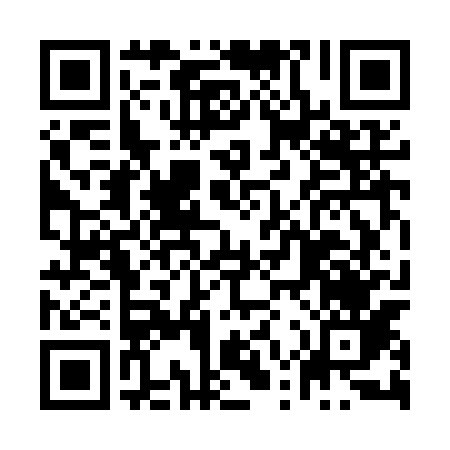 Ramadan times for Martag, PolandMon 11 Mar 2024 - Wed 10 Apr 2024High Latitude Method: Angle Based RulePrayer Calculation Method: Muslim World LeagueAsar Calculation Method: HanafiPrayer times provided by https://www.salahtimes.comDateDayFajrSuhurSunriseDhuhrAsrIftarMaghribIsha11Mon4:094:096:0811:543:425:415:417:3312Tue4:064:066:0511:533:445:435:437:3513Wed4:034:036:0311:533:455:455:457:3714Thu4:014:016:0011:533:475:475:477:3915Fri3:583:585:5811:533:485:485:487:4116Sat3:553:555:5511:523:505:505:507:4317Sun3:523:525:5311:523:515:525:527:4518Mon3:503:505:5011:523:535:545:547:4819Tue3:473:475:4811:513:555:565:567:5020Wed3:443:445:4511:513:565:585:587:5221Thu3:413:415:4311:513:586:006:007:5422Fri3:383:385:4011:513:596:026:027:5723Sat3:353:355:3811:504:016:046:047:5924Sun3:323:325:3511:504:026:056:058:0125Mon3:293:295:3311:504:036:076:078:0426Tue3:263:265:3011:494:056:096:098:0627Wed3:233:235:2811:494:066:116:118:0828Thu3:203:205:2511:494:086:136:138:1129Fri3:173:175:2311:484:096:156:158:1330Sat3:143:145:2111:484:116:176:178:1631Sun4:114:116:1812:485:127:197:199:181Mon4:084:086:1612:485:137:207:209:212Tue4:044:046:1312:475:157:227:229:233Wed4:014:016:1112:475:167:247:249:264Thu3:583:586:0812:475:177:267:269:285Fri3:553:556:0612:465:197:287:289:316Sat3:513:516:0312:465:207:307:309:337Sun3:483:486:0112:465:217:327:329:368Mon3:453:455:5812:465:237:347:349:399Tue3:413:415:5612:455:247:357:359:4210Wed3:383:385:5412:455:257:377:379:44